Сведения для включения в Книгу памятиФорма заполняется отдельно на каждого участника ВОВ, труженика тыла.Управленческий округСеверныйМуниципальное образованиеСосьвинский городской округПоселок, село с. Кошай                                                                                Фамилия ЛетягинаИмя Валентина Отчество НазаровнаДата рождения17 июня 1919Дата смертиНаградыМесто захороненияФотография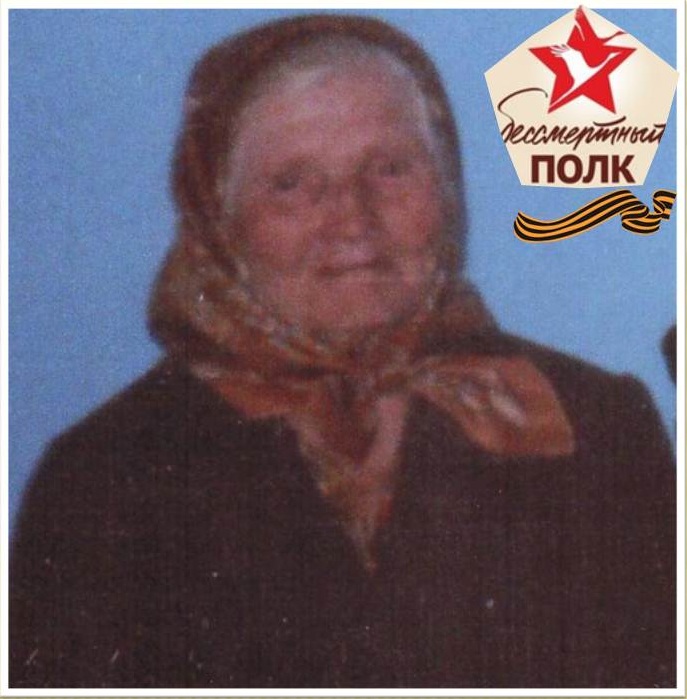 Биография (не более 
2000 печатных знаков)Мне было уже 22 года когда началась война, в то время когда узнала, была на работе.Муж был военный и сразу его отправили  на фронт. Чуть позже у меня родился сынок Володенька. Письма с фронта были постоянно, но в 1944 году пришла похоронка, пропал без вести.Таких трудных лет, какие были во время войны, не пожелаешь даже врагу, пережито все и голод, и холод. Сколько родители видели горя и беды. И сама я работала от зари до зари, не зная устали. Научилась всему еще в детстве, в семье у родителей было 8 детей, семья была зажиточная, работать умели все, а уж в войну то не жалели себя вовсе, хотелось чтобы быстрее она кончилась и началась счастливая жизнь.Вот в наше время жить надо мирно, помогать друг другу, относиться уважительно к старшему поколению и конечно не отлынивать от любой работы.Труженица тыла